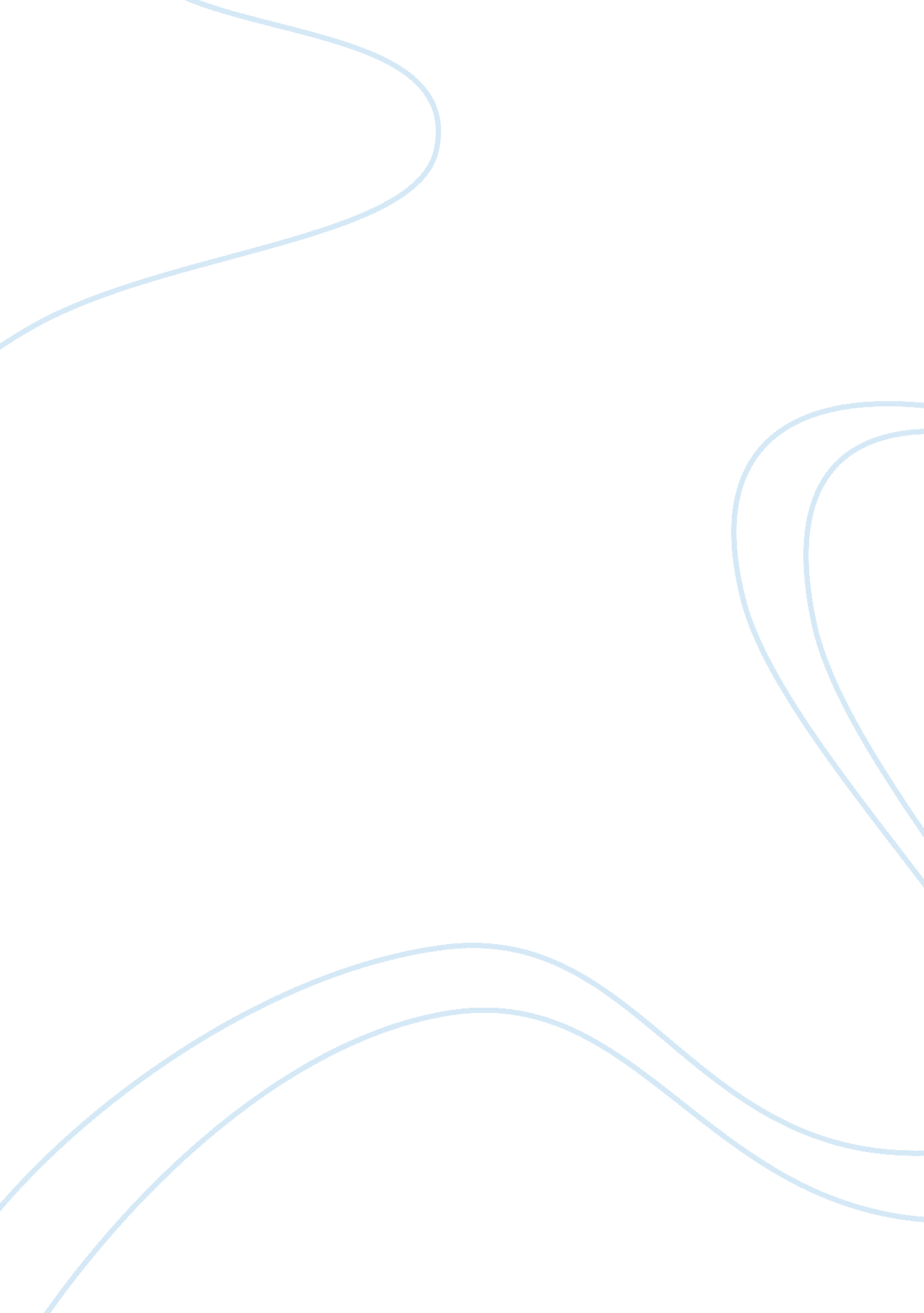 Good example of essay on every revolution has winners and losersHistory, Revolution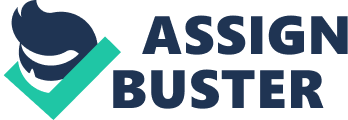 \n[toc title="Table of Contents"]\n \n \t Introduction \n \t Industrial revolution \n \t Solution to inequality \n \t Transparency in the government \n \t Conclusion \n \n[/toc]\n \n Introduction The only constant thing in the world is change. Changes that bring development is something that is desired by all. Communist Party of China is a political party that was formed in 1921 and whose major concern since then is to initiate positive change towards the people of China. Electing quality leaders who are determined to bring prosperity has been its priority by enhancing things such as industrialisation and equality in the whole of China. 
China is a country known to have one of the greatest growing economy in the world with several changes taking place from the leadership level that lead to its growth. The ruling party known as the Communist Party of China headed by president Xi Jinping, who is also the general secretary of the CPC. Several changes have taken place in China that is beneficial to some people, but on the same time has bad effects on other people in the same country. This phenomenon is something that can be attributed to the fact that in a society a particular change or transformation does not favour everyone. Industrial revolution The first and a major revolution noticed from the past initiated by the then leaders of China and the People's Republic of China is industrialisation. Despite the rich and fertile land available for farming, the industrial revolution became a priority as it is evident by the many export products from China all over the world today. Clothes, shoes, utensils and even machines including cars are some of the major export that is boosting the economy of china a great deal. Great benefits of industrialisation go to the wealthy and learned people of China. Enough jobs have been created by the upcoming industries allowing for specialising of people especially those in the urban region. Another group that has benefited from this change as seen in the year 2014 are the wealthy investors. The companies brought up need investors who contribute money and acquire dividends after a given period. These investors also include those from outside China and who are willing to invest. 
property seizures 
However, industrialisation has reduced the keen interest the government has on agriculture that means farmers are not given that much priority as before. Trading with other countries, products from the industries are given priority when looking for market or rather a nation to do business with which leaves local market the main market available for the farm produce. Setting up of industries require land. Property seizure is the other main issue. Land that was previously used for agriculture is being sacrificed for the construction of industries that are a big drawback to the group of people who are farmers and do nothing else beside farming. Peasants who own majority of the land are forced to surrender under stipulated system of compensation that sometimes is interrupted by corruption, and one is not compensated the actual value of the land. 
pollution 
Pollution by the increased industries is another negative impact which now mostly affect the group of people living in the urban region. Noise, air, and water pollution is something that must with the increased number of industries. Also, due to vehicles being manufactured locally, majority of the people own cars that increase the amount of noise and air pollution that in the long run affect the health of citizens and the world due to global warming. At this point, the government is disadvantaged as it is receiving complain from the citizens and NGO as it is clear from statistics that a third of the world's premature death is in China main reasons being associated with pollution. Solution to inequality The other revolution noticed is the solution to inequality in especially in development something that was also a major concern by Wen Jiabao the leader of Communist Party of China in 2003. Rural regions development was a major concern to bring about equality and allow people in the rural regions to access the same benefits as those by the people in the urban places. Some of these benefits include good medical care, schools, and banking services which would greatly be beneficial to the people living in the rural regions. However, these would have a bad effect on the people looking for labour in the urban regions. Availing these services in the rural and also setting up of some industries in the rural areas will reduce the high rate of rural-urban migration hence a reduction in the labor force in the many urban industries. Transparency in the government Transparency among the government is another important revolution highly felt in recent time especially from 2012. President Xi is determined to make the works and procedures of the government and its officials an open book to the public by being accountable and taking necessary actions to the corrupt leaders. This is evident by the expulsion of Ji Welling, who was the secretary to Mr. Zhou and Tan Hong. Taking these measures help boost confidence of the public concerning the leaders in power. Conclusion In conclusion, it is clear that with the right team and taking proper measures, change is a good thing for the development of people in the nation. Leaders are expected to be strong and initiate change that will benefit the majority. Fighting the major setbacks in the nation is a good starting point when initiating change. 